Coritiba Foot Ball Club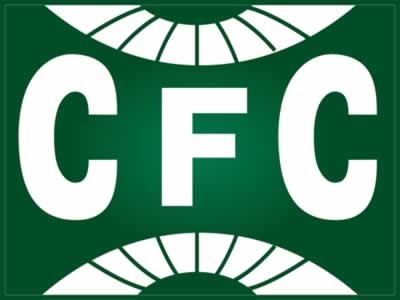 O Coritiba Foot Ball Club é um tradicional time de futebol paranaense, fundado em 1909, na cidade de Curitiba. O nome do clube é grafado de modo distinto do nome da cidade apenas nos dias de hoje. Isso porque na época de sua fundação, Curitiba era grafado de duas maneiras diferentes: Coritiba e Curityba. Tempos depois, a cidade passou a ter a grafia que conhecemos atualmente, porém o clube manteve em seu nome a grafia utilizada em sua fundação.A história do Coritiba remete à própria história do futebol brasileiro: um grupo costumava praticar esportes no clube local “Teuto Brasileiro”. E um de seus integrantes – Fritz - tinha acabado de chegar de uma viagem que havia feito ao Rio Grande do Sul. Ali, ele fizera contato com o futebol, novidade esportiva de origem inglesa, e levara consigo uma bola de futebol para a cidade de Curitiba. Reuniram-se, então, alguns pretendentes a jogador que tentavam desvendar os segredos do esporte. Mas, muitos sócios do clube não gostavam daquela prática em seu clube. Logo, os adeptos da novidade buscaram outro local para a prática e decidiram fundar um novo clube na cidade: o Coritiba Foot Ball Club.Logo em seguida, surge o primeiro convite: uma partida contra um time de outra cidade do Paraná, em Ponta Grossa. O time de Ponta Grossa venceu a partida por 1 x 0. Ainda assim, a data dessa partida marcou oficialmente a fundação do clube: 12 de outubro de 1909.As cores do Coritiba são verde e branco. Sua escolha remete ao ambiente da cidade de Curitiba, local arborizado e famoso pelo alto índice de qualidade de vida que proporciona aos seus moradores.O time conquistou diversos títulos estaduais, nacionais e internacionais. A lista de títulos obtidos no campeonato paranaense é longa: 1916, 1927, 1933, 1935, 1939, 1941, 1942, 1946, 1947, 1951, 1952, 1954, 1956, 1957, 1959, 1960, 1968, 1968, 1971, 1972, 1973, 1974, 1975, 1976, 1978, 1979, 1986, 1989, 1999. No que se refere aos campeonatos de nível nacional: Campeonato Brasileiro em 1985, Campeonato Brasileiro série B em 2007, Festival Brasileiro de Futebol em 1997 e Torneio do Povo em 1973. E os campeonatos internacionais que o Coritiba venceu foram o Fita Azul Internacional, em 1972, e a Taça Akwaba, em 1973.
Até os dias de hoje, o Coritiba teve quatro hinos, cujo primeiro data de 1928. O último, de 1999, foi resultado de um concurso proposto para inovar o hino do clube.Hino de 1928Hosana a ti, pugilo forte
Pelo triunfo que se liba
Glória imortal de nosso esporte
Nas oito letras: CORITIBAEstribilho:Teu nome luz
Como o cruzeiro
Teu sangue é novo
E é brasileiroSempre temido na refrega
Cohorte possante, audaz, de escol
Não cede um passo, nunca nega
A honra de nosso futebolEstribilhoO armorial belo perpassa
E brilha em triunfos, dia a dia
Afirmação de nossa raça
Pela vitória da eugeniaEstribilhoTeu pavilhão que o vento beija
Assim escreve a tua história
Bravura e audácia na peleja
Para o triunfo, para a glória.Hino atualLá no alto de tantas glórias
Brilhou, Brilhou um novo sol
Clareando com seus raios verde e branco
Encantando o país do futebol
Palco de artistas, jogadores, de um passado sem igualDa arte dos teus grandes valores
O seu nome pelo mundo vai brilhar
Coritiba, Coritiba campeão do ParanáTua camisa alviverde
Com orgulho para sempre hei de amar
Jogando pelos campos brasileirosDespertando na torcida emoção
Coritiba Campeão do Povo
Alegria do meu coração
Coxa, Coxa, é garra, é força, é tradição
Coxa, Coxa, explode coração.